Instructions for Lancia D50How to open the engine hood:A.  First use the enclosed tweezers to lift its four latches one by one, as shown below: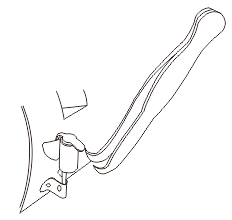 B.  Then lift its front edge as shown below. When the engine hood opens about 45⁰ at the front end, it is ready to be removed in an upward direction (see below).  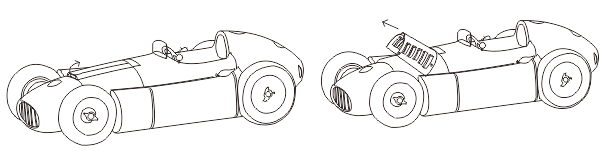 C.  Follow steps B and C in a reverse order to mount the engine hood. The small rectangular body cover behind the engine hood can be opened (see below).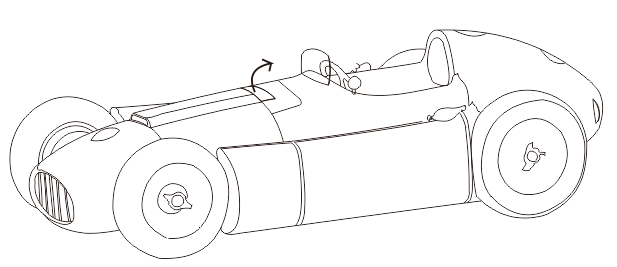 The flip-open cover over the radiator is functional (see below).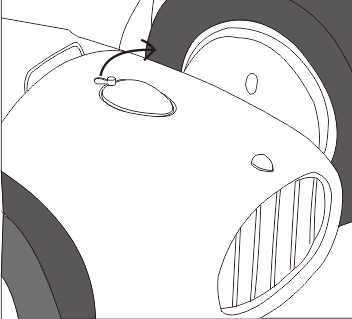 The flip-open covers over the fuel and oil tanks are also functional (see below).  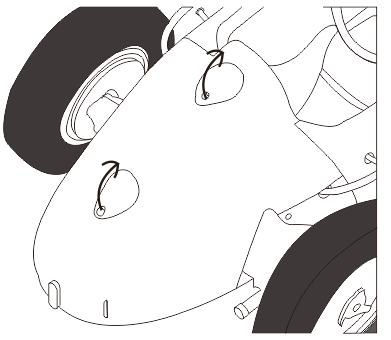 How to dismount the rear-end bodyUse the enclosed screw-driver to remove the four screws and the rectangular plate carefully from the bottom of the rear-end body, as shown below: 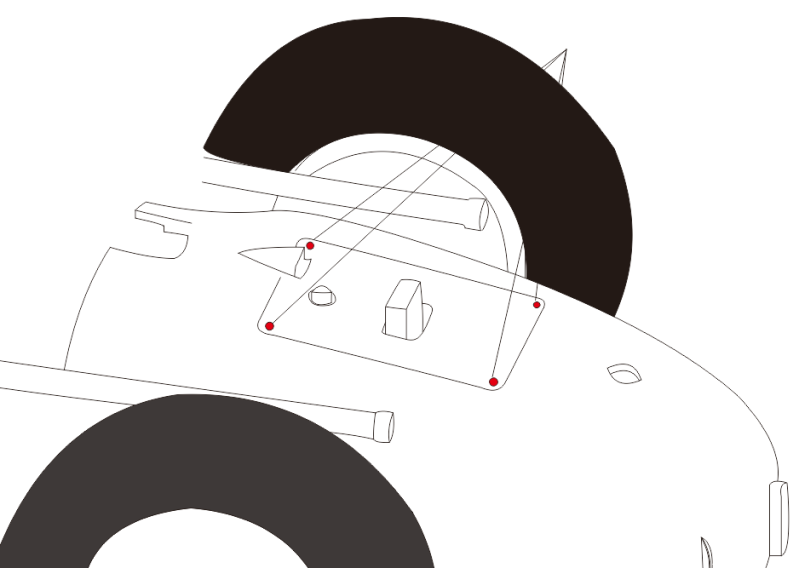 Continue to remove three more screws from the bottom, as shown below: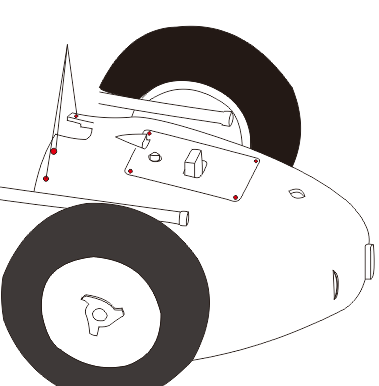 Now remove two screws from each side of the rear-end body, as shown below: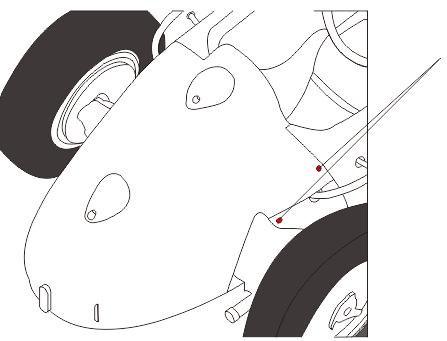 With all the 11 screws removed, the rear-end body can be detached with a gentle pull backward. 